                                                                                                         Заявка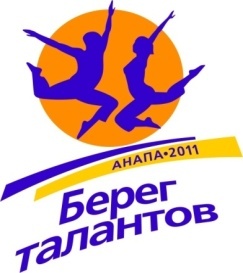                                                    на участие во Всероссийском конкурсе « Берег талантов»                                                                           14.04.2011 -17.04.2011 года ( г. Анапа)Название организации__________________________________________________________________Коллектив__________________________________________________________________________________Город ________________________________________________________________________________________Руководитель______________________________________________________________________________Почтовый адрес, индекс ________________________________________________________________Телефон (раб., сот.) _______________________________________________________________________E-mail:________________________________________________________________________________________Общее количество участников ( список приложить)_____________________________Общее количество сопровождающих________________________________________________№               НоминацияВозрастная категория     Название композицииПродолжительностьКол-во уч-ов